Publicado en Madrid el 19/04/2018 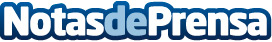 Unono espera recibir más de 20.000 solicitudes en su programa de prácticas de veranoAutomoción, Ingeniería, Logística y Marketing son los sectores más demandados por los millennials para realizar prácticas de veranoDatos de contacto:Nuria RabadánNota de prensa publicada en: https://www.notasdeprensa.es/unono-espera-recibir-mas-de-20-000-solicitudes Categorias: Nacional Emprendedores E-Commerce Recursos humanos Otros Servicios http://www.notasdeprensa.es